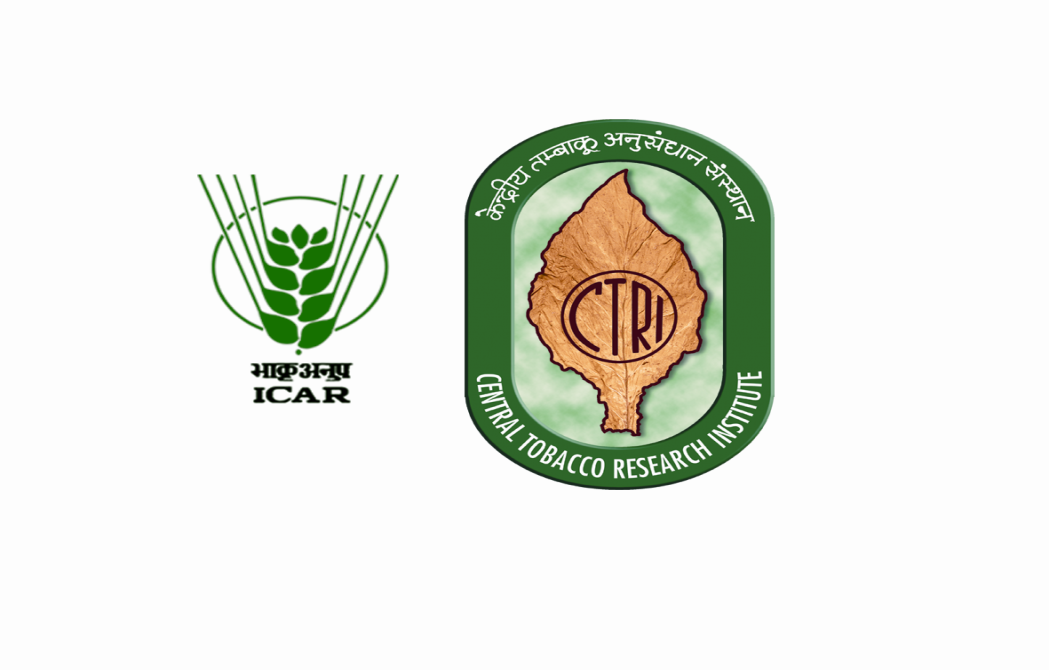 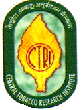 ICAR-Central Tobacco Research InstituteDr.N.C.Gopalachari Road, Bhaskar Nagar, Sriram Nagar Post,RAJAHMUNDRY - 533 105, A.P.,Website:https://ctri.icar.gov.inPBX Phones: 0883-2449871-74; FAX: 0883-2448341; Director (O): 0883-2448995Director FAX: 0883-2410555; SAO (O): 0883-2448341; E-mail: saoctri@gmail.com(An ISO 9001:2015 Certified Institute)No.F.1(1)(TB-3-KVR)/2022-23-Adm.I                                                          Date: 05.12.2022.WALK-IN-WRITTEN TEST CUM INTERVIEW FOR FIELD INVESTIGATORThe eligible candidates are invited for Walk-in-Written Test cum Interview to be held on 12.12.2022 at 10.00 AM at ICAR-CTRI, Rajahmundry, East Godavari District, A.P. for the temporary position of FIELD INVESTIGATOR (one position) purely on contractual & co-terminus basis under the project entitled “Development of Protocols and Comprehensive Analysis of Cost of Cultivation of FCV Tobacco in Different Soil Regions of Andhra Pradesh”. The candidates who fulfill the requisite qualification as indicated below should bring their bio-data and experience certificates along with original and attested photocopies of qualification certificates, passport size photographs for verification and submission on the date of Walk-in-Written Test cum Interview. Terms and Conditions:The candidates should bring a copy of bio-data (Specimen enclosed), original certificates of educational qualification, one set of photocopies of certificates and latest passport size photograph at the time of test and interview.No objection certificate from the employer, incase he/she is in employed elsewhere.No TA/DA will be paid to any candidate to attend the walk-in-test cum interview.The above position is purely on temporary basis and is co-terminus with the project. The selected candidates will not have any right for claiming pay scale or absorption against any regular post being vacant on a later date at this institute.                                            ADMINISTRATIVE OFFICER,                               ICAR-CTRI, RAJAHMUNDRY              APPLICATION FOR FIELD INVESTIGATOR                                                    (on contractual & co-terminus basis)         Project Name:  “Development of Protocols and Comprehensive                                   Analysis of Cost of Cultivation of FCV Tobacco                                                 in Different Soil Regions of Andhra Pradesh”                                 DECLARATIONThe details given above are true to my knowledge and belief.Date: Place:									Signature of the CandidateS. No.ParticularsDescriptionName of Contractual ServiceFIELD INVESTIGATORNumber01 (One)Qualification:EssentialDesirableB.Sc. (Agri.)/B.Sc.(Horti.) with four years bachelor’s degree from ICAR recognized University. B.Sc. (Statistics)/ B.Sc. (Mathematics)/ B.Sc. (Computer Science)/ B.A. (Economics) with three years bachelor’s degree from a UGC recognized UniversityExperience in data organization/ managementWorking knowledge/ skills in Computer/ IT related fieldEmolumentsRs. 18,000/- (Rupees Eighteen Thousand only) per month (Consolidated).Age limit21 yrs. Minimum and 40 yrs. Maximum as on the date of advertisement.Age relaxationAs per the rules of ICAR/GoI.Duration of ContractContractual hiring is initially up to one year or will be co-terminated with the completion of work, whichever is earlier.Passport size photographFULL NAME IN BLOCK LETTERSFULL NAME IN BLOCK LETTERSFATHER’S NAMEFATHER’S NAMEDATE OF BIRTHDATE OF BIRTH  AGE  (as on  01.06.2022)                            AGE  (as on  01.06.2022)                          EDUCATIONAL  QUALIFICATION  & SPECIALIZATIONEDUCATIONAL  QUALIFICATION  & SPECIALIZATIONEDUCATIONAL  QUALIFICATION  & SPECIALIZATIONEDUCATIONAL  QUALIFICATION  & SPECIALIZATIONEDUCATIONAL  QUALIFICATION  & SPECIALIZATIONEDUCATIONAL  QUALIFICATION  & SPECIALIZATIONDegreeYear  ofpassingClassSubjectsStudied%  ofMarks/ CGPAEXPERIENCEEXPERIENCEWhether SC/ST/OBCWhether SC/ST/OBCFULL ADDRESS FOR COMMUNICATIONFULL ADDRESS FOR COMMUNICATIONCONTACT TELEPHONE/MOBILE NUMBER & E-Mail IDCONTACT TELEPHONE/MOBILE NUMBER & E-Mail IDAny other information, if anyAny other information, if any